Муниципальное образование город АрмавирМуниципальное бюджетное общеобразовательное  учреждение-средняя общеобразовательная школа № 23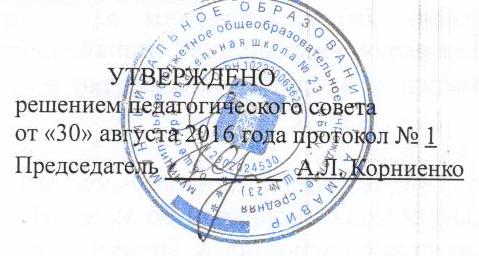 РАБОЧАЯ ПРОГРАММАПо               				   русскому языку		_______________________                                             Уровень образования (класс)  основное общее образование,  8-9 классы                                                                  Количество часов     _________ 204_________                     Учитель                          Черкасская Наталья Александровна	_____________                                                                            Программа разработана на основе программы  общеобразовательныхучреждений «Русский язык. 5-9 классы». Авторы_М.Т. Баранов, Н.М. Шанский, Т.А. Ладыженская, - М: «Просвещение», 2011 г. 1. Содержание программы8 класс (102)Функции русского языка в современном мире(1 ч)ПОВТОРЕНИЕ ПРОЙДЕННОГО В V—VII КЛАССАХ(6 ч + 2 ч)СИНТАКСИС. ПУНКТУАЦИЯ. КУЛЬТУРА РЕЧИ Словосочетание(3 ч)I.    Повторение пройденного о словосочетании в V классе. Связь слов в словосочетании: согласование, управление, примыкание. Виды словосочетаний по морфологическим свойствам главного слова (глагольные, именные, наречные).II.    Умение правильно употреблять форму зависимого слова при согласовании и управлении. Умение использовать в речи синонимические по значению словосочетания.Простое предложение(2 ч)I.    Повторение пройденного о предложении. Грамматическая (предикативная) основа предложения.Особенности связи подлежащего и сказуемого. Порядок слов в предложении. Интонация простого предложения. Логическое ударение.II.    Умение выделять с помощью логического ударения и порядка слов наиболее важное слово в предложении, выразительно читать предложения.III.    Описание архитектурных памятников как вид текста; структура текста, его языковые особенности.Простые двусоставные предложенияГЛАВНЫЕ ЧЛЕНЫ ПРЕДЛОЖЕНИЯ(6 ч + 2 ч)I. Повторение пройденного о подлежащем.Способы выражения подлежащего. Повторение изученного о сказуемом. Составное глагольное сказуемое. Составное именное сказуемое. Тире между подлежащим и сказуемым.Синтаксические синонимы главных членов предложения, их текстообразующая роль.II.    Умение интонационно правильно произносить предложения с отсутствующей связкой; согласовывать глагол-сказуемое с подлежащим, выраженным словосочетанием.Умение пользоваться в речи синонимическими вариантами выражения подлежащего и сказуемого.III.    Публицистическое сочинение о памятнике культуры (истории) своей местности.ВТОРОСТЕПЕННЫЕ ЧЛЕНЫ ПРЕДЛОЖЕНИЯ(8 ч + 2 ч)I.    Повторение изученного о второстепенных членах предложения. Прямое и косвенное дополнение (ознакомление). Несогласованное определение. Приложение как разновидность определения; знаки препинания при приложении. Виды обстоятельств по значению (времени, места, причины, цели, образа действия, условия, уступительное).Сравнительный оборот; знаки препинания при нем.II.    Умение использовать в речи согласованные и несогласованные определения как синонимы.III.    Ораторская речь, ее особенности. Публичное выступление об истории своего края.Простые односоставные предложения(7 ч + 2 ч)I.    Группы односоставных предложений. Односоставные предложения с главным членом сказуемым (определенно-личные, неопределенно-личные, безличные) и подлежащим (назывные).Синонимия односоставных и двусоставных предложений, их текстообразующая роль.II.    Умение пользоваться двусоставными и односоставными предложениями как синтаксическими синонимами.Умение пользоваться в описании назывными предложениями для обозначения времени и места.III.    Рассказ на свободную тему.Неполные предложения(2 ч)Понятие о неполных предложениях.Неполные предложения в диалоге и в сложном предложении.Однородные члены предложения(12 ч + 2 ч)I. Повторение изученного об однородных членах предложения. Однородные члены предложения, связанные союзами (соединительными, противительными, разделительными) и интонацией. Однородные и неоднородные определения. Ряды однородных членов предложения. Разделительные знаки препинания между однородными членами. Обобщающие слова при однородных членах. Двоеточие и тире при обобщающих словах в предложениях.Вариативность постановки знаков препинания.II.    Умение интонационно правильно произносить предложения с обобщающими словами при однородных членах.III.    Рассуждение на основе литературного произведения (в том числе дискуссионного характера).Обращения, вводные слова и междометия(9 ч + 2 ч)I.    Повторение изученного об обращении.Распространенное обращение. Выделительные знаки препинания при обращениях. Вводные слова. Вводные предложения. Вставные конструкции. Междометия в предложении. Выделительные знаки препинания при вводных словах и предложениях, при междометиях. Одиночные и парные знаки препинания.Текстообразующая роль обращений, вводных слов и междометий.II.    Умение интонационно правильно произносить предложения с обращениями, вводными словами и вводными предложениями, междометиями. Умение пользоваться в речи синонимическими вводными словами; употреблять вводные слова как средство связи предложений и частей текста.III.    Публичное выступление на общественно значимую тему.Обособленные члены предложения(18 ч + 2 ч)I.    Понятие об обособлении. Обособленные определения и обособленные приложения. Обособленные обстоятельства. Уточнение как вид обособленного члена предложения. Выделительные знаки препинания при обособленных второстепенных и уточняющих членах предложения.Синтаксические синонимы обособленных членов предложения, их текстообразующая роль.II.    Умение интонационно правильно произносить предложения с обособленными и уточняющими членами. Умение использовать предложения с обособленными членами и их синтаксические синонимы.III.    Характеристика человека как вид текста; строение данного текста, его языковые особенности. Прямая и косвенная речь(6 ч + 1 ч)Повторение изученного о прямой речи и диалоге. Способы передачи чужой речи.Слова автора внутри прямой речи. Разделительные и выделительные знаки препинания в предложениях с прямой речью. Косвенная речь. Цитата. Знаки препинания при цитировании.Синтаксические синонимы предложений с прямой речью, их текстообразующая роль.Умение выделять в произношении слова автора. Умение заменять прямую речь косвенной.Сравнительная характеристика двух знакомых лиц; особенности строения данного текста.ПОВТОРЕНИЕ И СИСТЕМАТИЗАЦИЯ ПРОЙДЕННОГО В VIII КЛАССЕ(5ч+1 ч)Сочинение повествовательного характера с элементами описания (рассуждения).Формы и средства контроляВ рабочей программе предусмотрены формы промежуточного контроля за знаниями учащихся и итоговой аттестации: тесты, контрольные диктанты , самостоятельные работы. Развитие речи учащихся также проводится по двум направлениям: обучающих и контрольных сочинений и изложений. Аттестация в конце каждого года обучения предусмотрена в виде административной контрольной работы. 9 класс (102)Международное значение русского языка.(1ч)Повторение пройденного в 5-8 классах.(14ч +2ч)Анализ текста, его стиля, средств связи его частей.Сложное предложение. Культура речи.Сложные предложения.(1ч + 2ч)Союзные сложные предложения(2ч)Сложносочиненные предложения.(4ч + 2ч)1.  Сложносочиненные предложения и его особенности. Сложносочиненные предложения с союзами (соединительными, противительными, разделительными). Разделительные знаки препинания между частями сложносочиненного предложения.Синтаксические синонимы сложносочиненных предложений, их текстообразующая роль.Авторское употребление знаков препинания. 2. Умение интонационно правильно произносить сложносочиненные предложения.3.    Рецензия на литературное произведение.Сложноподчиненные предложения.(29ч + 6ч)1.Сложноподчиненные предложения и его особенности. Главное и придаточные предложения. Союзы и союзные слова как средства связи придаточного с главным. Указательные слова в главном предложении. Место придаточного предложения по отношению к главному. Разделительные знаки препинания между главным и придаточным предложениями. Виды придаточных предложений.Типичные речевые сферы применения сложноподчиненных предложений.Сложноподчиненные предложения с несколькими придаточными; знаки препинания в них.Синтаксические синонимы сложноподчиненных предложений, их тестообразующая роль.2.  Умение использовать в речи сложноподчиненные предложения и прос тые с обособленными второстепенными членами как синтаксические синонимы.3.  Академическое красноречие и его виды, строение и языковые особенности. Сообщения на лингвистическую тему. Деловые документы (автобиография, заявление).Бессоюзные  сложные предложения.(11ч + 3ч)1. Бессоюзные сложные предложения и его особенности. Смысловые взаимоотношения между частями бессоюзного сложного предложения. Разделительные знаки препинания в бессоюзном сложном предложении. Синтаксические синонимы бессоюзных сложных предложений, их текстообразующая роль.2.   Умение передавать с помощью интонации различные смысловые отношения между частями бессоюзного сложного предложения. Умение пользоваться синонимическими союзными и бессоюзными сложными предложениями.3.  Реферат небольшой статьи на лингвистическую тему.Сложные предложения с различными видами связи.(10ч + 2ч)1. Различные виды сложных предложений с разными видами союзной  и бессоюзной связи; разделительные знаки препинания в них. Сочетание знаков препинания.2. Умение правильно употреблять в речи сложные предложения с различными видами связи.3. Конспект статьи на лингвистическую тему.Общие сведения о языке.(7ч)Роль языка в жизни общества.  Язык как развивающее явление. Языковые контакты русского языка. Русский язык - первоэлемент великой русской литературы. Русский язык как национальный язык русского народа, государственный язык РФ и язык межнационального общения. Место русского языка среди языков мира. Русский язык как один из индоевропейских языков. Русский язык среди славянских языков.Значение письменности, русская письменность. Наука о русском языке и её разделы. Видные ученые - русисты, исследовавшие русский язык.Систематизация изученного по фонетике, лексике, грамматике иправописанию, культуре речи.(6ч)Формы и средства контроля       В рабочей программе предусмотрены формы промежуточного контроля за знаниями учащихся и итоговой аттестации: тесты, контрольные диктанты , самостоятельные работы. Развитие речи учащихся также проводится по двум направлениям: обучающих и контрольных сочинений и изложений. Итоговая аттестация предусмотрена в виде административной контрольной работы. 2. Тематическое планирование         В целом особенности  планирования в 8 классе, связанные с перераспределением часов в соответствии с подготовленностью учащихся по темам №№3,4,6,7, отражает следующая таблица:Особенности  планирования в 9 классе, связанные с увеличением количества часов в году на 34, отражает следующая таблица:Контрольные диктантыСамостоятельные работыРазвитие речиРазвитие речиКонтрольные диктантыСамостоятельные работыобучающиеконтрольные67126Контрольные диктантыСамостоятельные работыРазвитие речиРазвитие речиКонтрольные диктантыСамостоятельные работыобучающиеконтрольные7855Класс  8Класс  8Класс  8Класс  8Разделкол-во часовТемыКол-во часовВведение.1Функции русского языка в современном мире1Повторение пройденного в V—VII классах.6Фонетика и графика. Орфография. Правописание приставок.1Повторение пройденного в V—VII классах.6Морфемика и словообразование.1Повторение пройденного в V—VII классах.6Правописание корней.1Повторение пройденного в V—VII классах.6Лексика и фразеология.1Повторение пройденного в V—VII классах.6Морфология. Правописание знаменательных частей речи.1Повторение пройденного в V—VII классах.6Контрольный диктант по повторению.1Развитие речи2Р/Р: Строение текста.1Развитие речи2Р/Р: Стили речи.1Синтаксис. Пунктуация. Культура речиСловосочетание.3Повторение пройденного о словосочетании в V классе.1Синтаксис. Пунктуация. Культура речиСловосочетание.3Связь слов в словосочетании: согласование, управление, примыкание (ознакомление).1Синтаксис. Пунктуация. Культура речиСловосочетание.3Виды словосочетаний по морфологическим свойствам главного слова (глагольные, именные, наречные) Кубан: ошибки в управлении глаголов речи, мышления, эмоционального состояния, вызванные влиянием местных говоров («Смеяться с кого», «говорить за что»)1Простое предложение.2Строение и грамматическое значение предложения.1Простое предложение.2Особенности связи подлежащего и сказуемого (ознакомление).Порядок слов в предложении. Логическое ударение. Интонация предложения.1Простые двусоставные предложения.Главные члены предложения. 146Повторение пройденного о подлежащем.1Простые двусоставные предложения.Главные члены предложения. 146Подлежащее и способы его выражения.1Простые двусоставные предложения.Главные члены предложения. 146Повторение изученного о сказуемом.1Простые двусоставные предложения.Главные члены предложения. 146Составное глагольное сказуемое1Простые двусоставные предложения.Главные члены предложения. 146Составное именное сказуемое.1Простые двусоставные предложения.Главные члены предложения. 146Тире между Подлежащим и сказуемым. Сам.р.1Второстепенные члены предложения.8Повторение изученного о второстепенных членах предложения. 1Второстепенные члены предложения.8Прямое и косвенное дополнение (ознакомление).Кубан:Смешение предлогов в говорах и городском просторечии Кубани.1Второстепенные члены предложения.8Согласованное и несогласованное определение.Тренировочные упражнения.2Второстепенные члены предложения.8Приложение как разновидность определения; знаки препинания при приложении.1Второстепенные члены предложения.8Виды обстоятельств по значению (времени, места, причины, цели, образа действия, условия, уступительное).1Второстепенные члены предложения.8Сравнительный оборот; знаки препинания при нем.1Второстепенные члены предложения.8Контрольный диктант по теме «Синтаксис простого двусоставного предложения.1Простые односоставные предложения7Основные группы односоставных предложений.1Простые односоставные предложения7Односоставные предложения с главным членом сказуемым. Определенно-личные предложения.1Простые односоставные предложения7Неопределенно-личные предложения.1Простые односоставные предложения7Безличные предложения. 1Простые односоставные предложения7Способы выражения сказуемого в безличном предложении.1Простые односоставные предложения7Односоставные предложения с главным членом  подлежащим. Назывные предложения.1Простые односоставные предложения7Контрольный диктант по теме «Синтаксис односоставного предложения».1Развитие речи7Р/Р: Составление характеристики знакомого. 1Развитие речи7Р/Р: Синтаксические синонимы главных членов предложения, их текстообразующая роль.1Развитие речи7Р/Р: Контрольное сочинение(изложение) описание памятника архитектуры родного города.1Развитие речи7Р/Р:Контрольное сочинение по картине В.В.Мешкова «Золотая осень в Карелии».1Развитие речи7Р/Р: Ораторская речь и её особенности. Публичное  выступление об истории своего края (устно)1Развитие речи7Р/Р: Классное (контрольное)  сочинение-рассказ на свободную тему.2Неполные предложения2Понятие о неполных предложениях.1Неполные предложения2Роль неполных предложений в диалоге и сложных предложениях.1Однородные члены предложения12+2Повторение изученного об однородных членах предложения.1Однородные члены предложения12+2Понятие об однородных членах. Пунктуация при них.1Однородные члены предложения12+2Однородные члены предложения, связанные союзами (соединительными; противительными, разделительными) и интонацией. 1Однородные члены предложения12+2Кубан: Особенности употребления сочини-тельных и подчинительных союзов в говорах Кубани, их влияние на культуру речи.1Однородные члены предложения12+2Однородные и неоднородные определения.Ряды однородных членов предложения. 2Однородные члены предложения12+2Обобщающие слова при однородных членах. Двоеточие и тире при обобщающих словах в предложениях. Сам. р.2Однородные члены предложенияВариативность постановки знаков препинания.1Однородные члены предложенияСистематизация знаний об однородных членах предложения. Самостоятельная работа.1Однородные члены предложенияКонтрольный диктант по теме «Однородные члены предложения» и его анализ.2Развитие речи2Р/Р: Устное сочинение по картине М.К.Копытцевой «Летний день. Цветет сирень».1Развитие речи2Р/Р: Изложение с элементом сочинения-описания картины Ф.А.Васильева «Мокрый луг» (по тексту упражнения учебника №287).1Обращения, вводные слова и междометия9Повторение изученного об обращении.1Обращения, вводные слова и междометия9Распространенное обращение.  Выделительные знаки препинания при обращении.1Обращения, вводные слова и междометия9Вводные слова. 1Обращения, вводные слова и междометия9Группы вводных слов.1Обращения, вводные слова и междометия9Вводные предложения и знаки препинания при них.1Обращения, вводные слова и междометия9Вставные конструкции.1Обращения, вводные слова и междометия9Междометия в предложении. Знаки препинания при них.Кубан: Диалектные частицы, их использование в речи («нехай, али»)1Обращения, вводные слова и междометия9Тренировочные упражнения по выделению обращений, вводных слов и предложений и междометий. Самостоятельная работа.1Обращения, вводные слова и междометия9Контрольный диктант по теме «Обращения, вводные слова и междометия».1Развитие речи2Р/Р: Текстообразующая  роль обращений, вводных слов  и междометий. Публичное выступление на общественно значимую тему.1Развитие речи2Р/Р: Контрольное изложение фрагмента повести А.С.Пушкина «Капитанская дочка» с элементом сочинения-рассуждения.1Обособленные члены  предложени18+2Понятие об обособлении.1Обособленные члены  предложени18+2Обособленные и необособленные определения 2Обособленные члены  предложени18+2Обособленные приложения. Самостоятельная работа.Кубан: диалектные ошибки в образовании и употреблении форм прилагательных2Обособленные члены  предложени18+2Обособленные обстоятельства. Трен.упр. Сам.р.2Обособленные члены  предложени18+2Уточнение как вид обособленного члена предложения..1Обособленные члены  предложени18+2Тренировочные упражнения.1Обособленные члены  предложени18+2Выделительные знаки препинания при обособленных второстепенных и уточняющих членах предложения.2Обособленные члены  предложени18+2Тренировочные упражнения по отработке навыка обособления второстепенных членов предложения.1Обособленные члены  предложени18+2Систематизация знаний об обособленных членах предложения. Самостоятельная работа.2Обособленные члены  предложени18+2Синтаксические синонимы обособленных членов предложения, их текстообразующая роль.2Обособленные члены  предложени18+2Контрольный диктант по теме «Обособленные члены предложения» и его анализ2Развитие речи2Р/Р: Характеристика человека как вид текста; строение данного текста, его языковые особенности.1Развитие речи2Р/Р: Подготовка публичного выступления на тему «В жизни всегда есть место подвигам». (Горький.)1Прямая и косвенная речь.6Повторение изученного о прямой речи и диалоге. Способы передачи чужой речи. Кубан: Ошибки при образовании повелительного наклонения в кубанских говорах(нарушение чередования, усечение окончания) 2Прямая и косвенная речь.6Разделительные и выделительные знаки препинания в предложениях с прямой речью.1Прямая и косвенная речь.6Слова автора внутри прямой речи.Прямая и косвенная речь.6Косвенная речь. Замена прямой речи косвенной.1Прямая и косвенная речь.6Цитаты.  Знаки препинания при цитировании.1Прямая и косвенная речь.6Итоговый контрольный диктант.1Развитие речи1Р/Р: Сочинение - сравнительная характеристика по картине К.Брюллова «Портрет сестер А.А. и О.А. Шишмаревых».1Повторение пройденного в VIII классе 5+1Подлежащее и способы его выражения.1Повторение пройденного в VIII классе 5+1Сказуемое и способы его выражения.1Повторение пройденного в VIII классе 5+1Виды односоставных предложений.1Повторение пройденного в VIII классе 5+1Трудные случаи обособления второстепенных членов предложения.1Повторение пройденного в VIII классе 5+1Вводные слова и предложения. Вставные конструкции.1Развитие речи1Р/Р: Итоговое изложение с элементами сочинения-анализа текста И.С.Тургенева «Воробей».         1Класс  9Класс  9Класс  9Класс  9Разделкол-во часовТемыКол-во часов  Введение1Международное значение русского языка1Повторение.14Фонетика и графика. Фонетические процессы в словах. Орфографические правила основанные на фонетическом принципе.1Повторение.14Лексика и фразеология.1Повторение.14Морфемика и словообразование. Правила правописания приставок1Повторение.14Морфология и орфография. Имя существительное и его правописание. Синтаксическая роль существи-тельных. Орфограммы в корне слова.1Повторение.14Имя числительное, его склонение и правописание.1Повторение.14Местоимение, его правописание и роль в тексте.1Повторение.14Глагол как часть речи и его правописание.Особые формы глагола и их правописание.1Повторение.14Орфограммы в суффиксах. Одно и два -Н- в словахРазличных частей речи1Повторение.14Наречие, его правописание и роль в предложении.1Повторение.14Служебные части речи. Слитные и раздельные написания слов.1Повторение.14Синтаксис словосочетания и простого предложения. Текст1Повторение.14Синтаксический и пунктуационный разбор простого предложения. 1Повторение.14Простое осложненное предложение. Союзы и их роль в предложении.1Повторение.14Контрольный диктант  (по повторению)1Развитие речи.2Контрольное сочинение по картине Васнецова «Баян» и фрагменту «Слова о полку Игореве»1Развитие речи.2Устное сочинение по картине Рокотова «Портрет А.П.Струйской»1 Сложное предло-жение. Культура речи.1Основные виды сложных предложений.1Развитие речи2Способы сжатого изложения содержания текста. Тезисы.1Развитие речи2Способы сжатого изложения содержания текста. Конспект.1Союзные сложные предложения2Основные группы сложных предложений. 1Союзные сложные предложения2Знаки препинания в сложном предложении1Сложносочиненные предложения4 Смысловые отношения между частями сложносочиненного предложения.1Сложносочиненные предложения4Тренировочные упражнения по постановке знаков препинания между частями сложносочиненного предложения1Сложносочиненные предложения4Контрольный диктант  (по теме «Сложносочиненное  предложение)  1Сложносочиненные предложения4Систематизация знаний  о сложносочиненном предложении. Анализ ошибок1Развитие речи2Контрольное изложение. (по тексту упражнения учебника)1Развитие речи2Рецензия1Сложноподчиненные предложения.29Сложноподчиненное предложение. Характер связи между его частями. Строение сложноподчиненного предложения. Место придаточного по отношению к главному  предложению2Сложноподчиненные предложения.29Средства связи частей сложноподчиненного предложения.2Сложноподчиненные предложения.29Запятая между частями сложноподчиненного предложения.2Сложноподчиненные предложения.29Основные группы сложноподчиненных предложений по их значению. Сложноподчиненные предложения с придаточными определительными.2Сложноподчиненные предложения.29Сложноподчиненные предложения с придаточными местоименно-определительными2Сложноподчиненные предложения.29Сложноподчиненные предложения с придаточными изъяснительными3Сложноподчиненные предложения.29Сложноподчиненные предложения с придаточными обстоятельственными. Придаточные предложения образа действия и степени.1Сложноподчиненные предложения.29Придаточные места1Сложноподчиненные предложения.29Придаточные предложения времени.1Сложноподчиненные предложения.29Придаточные предложения условия, причины1Сложноподчиненные предложения.29Контрольный диктант  1Сложноподчиненные предложения.29Придаточные предложения цель.1Сложноподчиненные предложения.29Придаточные предложения сравнительные1Сложноподчиненные предложения.29Придаточные предложения уступительные1Сложноподчиненные предложения.29Придаточные предложения следствия1Сложноподчиненные предложения.29Сложноподчиненные предложения с придаточными предложениями присоединительными2Сложноподчиненные предложения.29Урок повторения: правила правописания приставок1Сложноподчиненные предложения.29Сложноподчиненные предложения с несколькими придаточными2Сложноподчиненные предложения.29Систематизация знаний о сложноподчиненном предложении1Сложноподчиненные предложения.29Контрольный диктант по теме «Союзные сложные предложения1Развитие речи6Контрольное сочинение-рассуждение о природе родного   края.1Развитие речи6Анализ речевых недочетов.1Развитие речи6Устное сочинение на лингвистическую тему по плану1Развитие речи6Сочинение- сопоставительная  характеристика по картинам Кипренского и Тропинина1Развитие речи6Деловые бумаги1Развитие речи6Написание автобиографии1Бессоюзные сложные предложения.11Понятие о бессоюзном сложном предложении1Бессоюзные сложные предложения.11Запятая и точка с запятой в бессоюзном сложном предложении2Бессоюзные сложные предложения.11Двоеточие в бессоюзном сложном предложении2Бессоюзные сложные предложения.11Тире в бессоюзном сложном предложении2Бессоюзные сложные предложения.11Урок повторения: правила правописания корневых орфограмм (блок)1Бессоюзные сложные предложения.11Урок-семинар: «Роль знаков препинания в письменной речи». Систематизация знаний о сложном бессоюзном предложении.2Бессоюзные сложные предложения.11Контрольный диктант по теме «Бессоюзное сложное предложение»1Развитие речи3Контрольное изложение с элементом 1Развитие речи3Сочинения1Развитие речи3Способы сжатого изложения содержания    текста. Реферат и его виды1Сложные предложения с различными видами связи.10Различные виды сложных предложений с союзной и бессоюзной связью.2Сложные предложения с различными видами связи.10Урок повторения: Правописание Ь знакапосле шипящих. (блок)1Сложные предложения с различными видами связи.10Знаки препинания в предложениях усложненной конструкции.3Сложные предложения с различными видами связи.10Авторские и альтернативные знаки препинания2Сложные предложения с различными видами связи.10Урок повторения: правила правописания Н – НН в словах различных частей речи. (блок)1Сложные предложения с различными видами связи.10Контрольный диктант по теме «Сложные предложения с различными видами связи»1Развитие речи2Контрольное сочинение-рассуждение «Как я понимаю храбрость?»1Развитие речи2Устное сочинение-рассуждение о профессии.1Общие сведения о языке.7Роль языка в жизни общества1Общие сведения о языке.7Язык как исторически развивающееся явление1Общие сведения о языке.7Русский литературный язык и его стили1Общие сведения о языке.7Русский язык в современном мире. Место русского языка среди языков мира1Общие сведения о языке.7Урок повторения: Спряжение глагола и его влияние на правописание глаголов и особых глагольных форм1Общие сведения о языке.7Систематизация изученного в 9 классе1Общие сведения о языке.7Итоговый контрольный диктант1Систематизация знаний изученного по фонетике, лексике, грамматике и правописанию.6Фонетика, графика, орфография. Сомнительные и непроизносимые написания в корне.1Систематизация знаний изученного по фонетике, лексике, грамматике и правописанию.6Лексика, фразеология, орфография. Правописание НЕ с различными частями речи1Систематизация знаний изученного по фонетике, лексике, грамматике и правописанию.6Морфемика, словообразование, орфография. Дефисное написание слова и его частей1Систематизация знаний изученного по фонетике, лексике, грамматике и правописанию.6Морфология и орфография. Самостоятельные части речи и их правописание.1Систематизация знаний изученного по фонетике, лексике, грамматике и правописанию.6Морфология и орфография. Служебные части речи и их правописание.1Систематизация знаний изученного по фонетике, лексике, грамматике и правописанию.6Синтаксис и пунктуация. Употребление знаков препинания.1№ п/пРазделы, темыКоличество часовКоличество часов№ п/пРазделы, темыАвторская программаРабочая программа1Введение112Повторение6+26+23Синтаксис. Пунктуация. Культура речи. Словосочетание234Простое предложение3+12+15Простое двусоставное предложение. Главные члены6+26+26Второстепенные члены6+28+27Простые односоставные предложения9+27+28Неполные предложения229Однородные члены предложения12+212+210Обращения, вводные слова и междометия9+29+211Обособленные члены предложения18+218+212Прямая и косвенная речь6+16+113Повторение пройденного5+15+1ИТОГО85+1785+17ИТОГО102102№ п/пРазделы, темыКоличество часовКоличество часов№ п/пРазделы, темыАвторская программаРабочая программа1Введение.Международное значение русского языка112Повторение пройденного материала в 5-9 классах5+214+23 Сложное предложение. Культура речи. 11+24Союзные сложные предложения.625Сложносочиненные предложения.    3+24+26Сложноподчиненные предложения.19+529+67Бессоюзные сложные предложения.6+211+38Сложные предложения с различными видами связи.5+210+2Общие сведения о языке.379Систематизация знаний изученного по фонетике, лексике, грамматике и правописанию.4+26ИТОГО53+1585+17ИТОГО68102СОГЛАСОВАНОПротокол заседания методического объединения учителей русского языка МБОУ-СОШ №23от «26» августа 2016 года №1_____________    Черкасская Н.А.   СОГЛАСОВАНОЗаместитель директора по УВР ____________       Кучкова Н.Г.               подпись                                 Ф.И.О. «29»  августа  2016  года